VN-INDEX HỒI PHỤC, NHÓM BĐS LẠI HÚT DÒNG TIỀNNhận định và Chiến lược giao dịchNhận định: Hệ thống đánh giá và phân loại trạng thái diễn biến của CTS ghi nhận thị trường trong phiên giao dịch 29/03/2022 tương ứng với diễn biến tăng giá.Xét trong ngắn hạn T+3, sức mạnh tổng quan của chỉ số VN-Index ghi nhận diễn biến hồi phục trên toàn thị trường và ở hầu hết các nhóm cổ phiếu ngoại trừ nhóm cổ phiếu họ FLC trong bối cảnh thanh khoản ở mức tương đương so với trung bình 20 phiên giao dịch. Trong phiên giao dịch này, nhóm cổ phiếu bđs lại tiếp tục thu hút dòng tiền.Chiến lược giao dịch: Tăng tỷ trọng Tỷ lệ cổ phiếu/tiền mặt: 50/50Chỉ số VN-Index đang cho thấy nỗ lực hồi phục tốt sau phiên hoảng loạn bán tháo trước đó. Tuy vậy, dòng tiền vẫn còn tương đối thận trọng khiến chỉ số vẫn chưa quay trở lại ngưỡng 1,500 điểm trong bối cảnh xu hướng tăng giá trung hạn vẫn đang được duy trì tích cực. Theo đó, nhà đầu tư có thể gia tăng tỷ trọng danh mục lên ngưỡng 50% cổ phiếu và 50% tiền mặt đón mùa công bố báo cáo kết quả kinh doanh Quý I 2022 và mùa họp đại hội cổ đông.1,600 1535VN-INDEX9008007006005004003002001000KLGD (triệu cp) (trục phải)	VN-Index	Hỗ trợ	Kháng cự	SMA 100ĐIỂM ĐÁNH GIÁ VN-INDEX 29/03/2022:Nhóm chỉ báo	Chỉ báo	ĐiểmĐIỂM ĐÁNH GIÁ CỔ PHIẾU VN30 29/03/2022:Xu hướng	EMA (3); EMA(10) & SMA (20)Định hướng & Sức mạnh xuDMI & ADX	-1 	hướng	RSI (14)	2MFI (14)	2Dao động & Động lượngStochastic(14,3,3)	-2MACD (12,26,9)	3CMF	2Khối lượngOBV	-1Volume	0Độ rộng	Advance -	1 		Decline		 Điểm đánh giá chung	41.18Nhận Định	Tăng giá ĐIỂM ĐÁNH GIÁ VN-INDEX 10 PHIÊN GIAO DỊCH50.040.030.020.010.00.0-10.0-20.0-30.0-40.0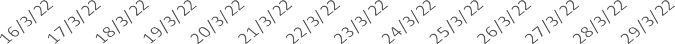 GIAO DỊCH KHỐI NGOẠI: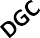 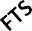 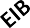 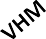 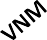 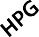 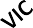 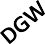 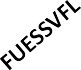 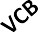 Nguồn: Bloomberg, FiinproTIN KINH TẾ TÀI CHÍNHTheo Tổng Cục Thống kê, Tổng sản phẩm trong nước (GDP) quý 1/2022 ước tính tăng 5,03% so với cùng kỳ năm trước, cao hơn tốc độ tăng 4,72% của quý 1/2021 và 3,66% của quý 1/2020 nhưng vẫn thấp hơn tốc độ tăng 6,85% của quý 1/2019. Trong đó, khu vực nông, lâm nghiệp và thủy sản tăng 2.45%, đóng góp 5.76% vào mức tăng trưởng chung; khu vực công nghiệp và xây dựng tăng 6.38%, đóng góp 51.08%; khu vực dịch vụ tăng 4.58%, đóng góp 43.16%.TIN DOANH NGHIỆPcNgày 28/3, HĐQT đã thông qua việc bán toàn bộ hơn 1,43 triệu cổ phiếu quỹ hiện có theo phương thức thỏa thuận và khớp lệnh. Thời gian thực hiện dự kiến giao dịch từ tháng 4 đến tháng 5/2022.TUYÊN BỐ MIỄN TRÁCH NHIỆMBản quyền năm 2022 thuộc về Công ty Cổ phần Chứng khoán Ngân hàng Công thương Việt Nam (VietinBank Securities). Những thông tin sử dụng trong báo cáo được thu thập từ những nguồn đáng tin cậy và và VietinBank Securities không chịu trách nhiệm về tính chính xác của chúng. Quan điểm thể hiện trong báo cáo này là của (các) tác giả và không nhất thiết liên hệ với quan điểm chính thức của VietinBank Securities. Không một thông tin cũng như ý kiến nào được viết ra nhằm mục đích quảng cáo hay khuyến nghị mua/bán bất kỳ chứng khoán nào. Báo cáo nàykhông được phép sao chép, tái bản bởi bất kỳ cá nhân hoặc tổ chức nào khi chưa được phép của VietinBank Securities.Giá dầu thế giới giảm mạnh trong phiên 28/03Giá dầu giảm khoảng 7% trong phiên đầu tuần sau khi Thượng Hải, trung tâm tài chính của Trung Quốc triển khai phong tỏa để hạn chế số ca nhiễm Covid-19 đang tăng vọt. Kết phiên, giá dầu Brent giảm 6.8% xuống 112,48 USD/thùng còn dầu WTI giảm 7% xuống 105,96 USD/thùng.Phố Wall tăng nhẹ trong phiên 28/03Số liệu kinh tế tốt và đà phục hồi từ nhóm cổ phiếu tăng trưởng giúp các chỉ số chính của Phố Wall gần đây tăng, bất chấp xung đột quân sự Nga – Ukraine chưa kết thúc và giới chức Fed có bình luận “diều hâu” về lộ trình tăng lãi suất. Kết phiên, Dow Jones tăng 94,65 điểm, tương đương 0.27%, lên 34,955.89 điểm. S&P 500 tăng 32,46 điểm, tương đương 0.71%, lên 4,575.52 điểm. Nasdaq tăng 185,6 điểm, tương đương 1.31%, lên 14,354.9 điểm.Đồng USD tăng lên mức cao nhất 6 nămUSD tăng lên mức cao nhất trong vòng 6 năm so với yen Nhật sau khi Ngân hàng Trung ương Nhật Bản (BoJ) có động thái kiềm chế lợi suất trái phiếu tăng, trong khi lợi suất trái phiếu kho bạc Mỹ tăng lên mức cao nhất trong vòng nhiều năm, làm nổi bật khoảng cách lợi suất trái phiếu giữa Nhật Bản và các ngân hàng trung ương khác.Fitch Ratings đánh giá cao triển vọng tăng trưởng của Việt Nam trong trung dài hạnVề triển vọng kinh tế trung hạn, Fitch Ratings cho rằng tăng trưởng GDP của Việt Nam sẽ tăng nhanh lên mức 6.1% trong năm 2022 và 6.3% trong năm 2023 từ mức 2.6% của năm 2021. Kinh tế Việt Nam sẽ được hỗ trợ quan trọng bởi sự hồi phục của nhu cầu nội địa, xuất khẩu tăng cao và dòng vốn FDI vào mạnh, đặc biệt ngành sản xuất.GDP ước tính tăng hơn 5% trong quý IChiến lược giao dịchThông tin thị trườngNguyễn Hoàng ViệtChuyên viên phân tích chính vietnh@cts.vnSĐT: (+84 – 24) 3974 1771Lâm Gia KhangChuyên viên phân tích chính khanglg@cts.vn(+84 – 24) 3974 1771Phụ trách chungNguyễn Nhật CườngPhó phòng phân tíchcuongnn@cts.vn (+84 – 24) 3974 1771